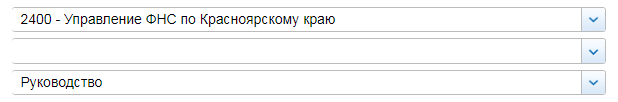 СВЕДЕНИЯ О ДОХОДАХ, ОБ ИМУЩЕСТВЕ И ОБЯЗАТЕЛЬСТВАХ ИМУЩЕСТВЕННОГО ХАРАКТЕРА ГОСУДАРСТВЕННЫХ ГРАЖДАНСКИХ СЛУЖАЩИХ ФНС РОССИИ, А ТАКЖЕ СВЕДЕНИЯ О ДОХОДАХ, ОБ ИМУЩЕСТВЕ И ОБЯЗАТЕЛЬСТВАХ ИМУЩЕСТВЕННОГО ХАРАКТЕРА ИХ СУПРУГОВ И НЕСОВЕРШЕННОЛЕТНИХ ДЕТЕЙ ЗА ПЕРИОД С 1 ЯНВАРЯ 2019© 2005-2020 ФНС России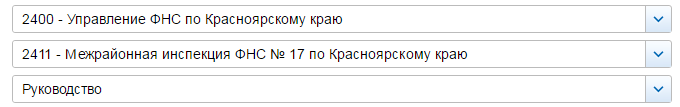 СВЕДЕНИЯ О ДОХОДАХ, ОБ ИМУЩЕСТВЕ И ОБЯЗАТЕЛЬСТВАХ ИМУЩЕСТВЕННОГО ХАРАКТЕРА ГОСУДАРСТВЕННЫХ ГРАЖДАНСКИХ СЛУЖАЩИХ ФНС РОССИИ ЗА ПЕРИОД С 1 ЯНВАРЯ 2019© 2005-2020 ФНС России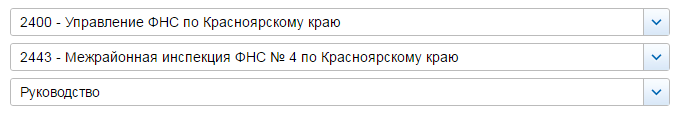 СВЕДЕНИЯ О ДОХОДАХ, ОБ ИМУЩЕСТВЕ И ОБЯЗАТЕЛЬСТВАХ ИМУЩЕСТВЕННОГО ХАРАКТЕРА ГОСУДАРСТВЕННЫХ ГРАЖДАНСКИХ СЛУЖАЩИХ ФНС РОССИИ ЗА ПЕРИОД С 1 ЯНВАРЯ 2019© 2005-2020 ФНС России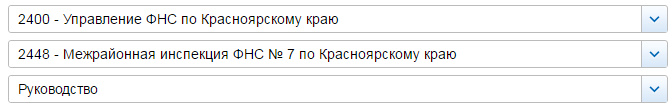 СВЕДЕНИЯ О ДОХОДАХ, ОБ ИМУЩЕСТВЕ И ОБЯЗАТЕЛЬСТВАХ ИМУЩЕСТВЕННОГО ХАРАКТЕРА ГОСУДАРСТВЕННЫХ ГРАЖДАНСКИХ СЛУЖАЩИХ ФНС РОССИИ ЗА ПЕРИОД С 1 ЯНВАРЯ 2019© 2005-2020 ФНС России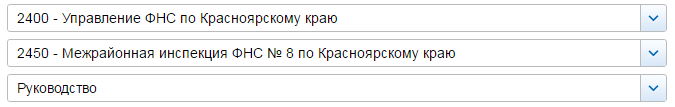 СВЕДЕНИЯ О ДОХОДАХ, ОБ ИМУЩЕСТВЕ И ОБЯЗАТЕЛЬСТВАХ ИМУЩЕСТВЕННОГО ХАРАКТЕРА ГОСУДАРСТВЕННЫХ ГРАЖДАНСКИХ СЛУЖАЩИХ ФНС РОССИИ ЗА ПЕРИОД С 1 ЯНВАРЯ 2019© 2005-2020 ФНС России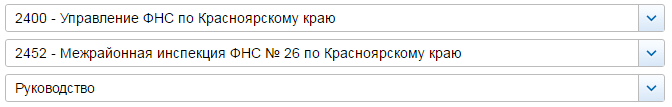 СВЕДЕНИЯ О ДОХОДАХ, ОБ ИМУЩЕСТВЕ И ОБЯЗАТЕЛЬСТВАХ ИМУЩЕСТВЕННОГО ХАРАКТЕРА ГОСУДАРСТВЕННЫХ ГРАЖДАНСКИХ СЛУЖАЩИХ ФНС РОССИИ ЗА ПЕРИОД С 1 ЯНВАРЯ 2019© 2005-2020 ФНС России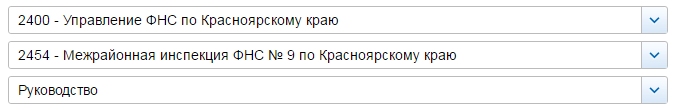 СВЕДЕНИЯ О ДОХОДАХ, ОБ ИМУЩЕСТВЕ И ОБЯЗАТЕЛЬСТВАХ ИМУЩЕСТВЕННОГО ХАРАКТЕРА ГОСУДАРСТВЕННЫХ ГРАЖДАНСКИХ СЛУЖАЩИХ ФНС РОССИИ ЗА ПЕРИОД С 1 ЯНВАРЯ 2019© 2005-2020 ФНС России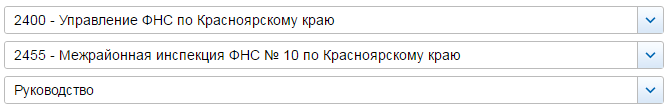 СВЕДЕНИЯ О ДОХОДАХ, ОБ ИМУЩЕСТВЕ И ОБЯЗАТЕЛЬСТВАХ ИМУЩЕСТВЕННОГО ХАРАКТЕРА ГОСУДАРСТВЕННЫХ ГРАЖДАНСКИХ СЛУЖАЩИХ ФНС РОССИИ ЗА ПЕРИОД С 1 ЯНВАРЯ 2019© 2005-2020 ФНС России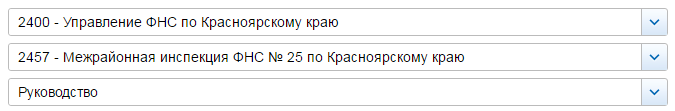 СВЕДЕНИЯ О ДОХОДАХ, ОБ ИМУЩЕСТВЕ И ОБЯЗАТЕЛЬСТВАХ ИМУЩЕСТВЕННОГО ХАРАКТЕРА ГОСУДАРСТВЕННЫХ ГРАЖДАНСКИХ СЛУЖАЩИХ ФНС РОССИИ ЗА ПЕРИОД С 1 ЯНВАРЯ 2019© 2005-2020 ФНС России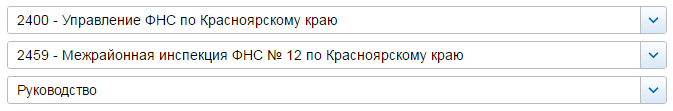 СВЕДЕНИЯ О ДОХОДАХ, ОБ ИМУЩЕСТВЕ И ОБЯЗАТЕЛЬСТВАХ ИМУЩЕСТВЕННОГО ХАРАКТЕРА ГОСУДАРСТВЕННЫХ ГРАЖДАНСКИХ СЛУЖАЩИХ ФНС РОССИИ ЗА ПЕРИОД С 1 ЯНВАРЯ 2019© 2005-2020 ФНС России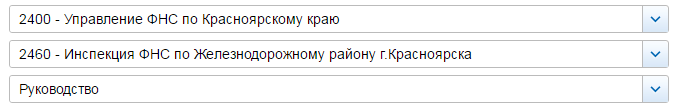 СВЕДЕНИЯ О ДОХОДАХ, ОБ ИМУЩЕСТВЕ И ОБЯЗАТЕЛЬСТВАХ ИМУЩЕСТВЕННОГО ХАРАКТЕРА ГОСУДАРСТВЕННЫХ ГРАЖДАНСКИХ СЛУЖАЩИХ ФНС РОССИИ ЗА ПЕРИОД С 1 ЯНВАРЯ 2019© 2005-2020 ФНС России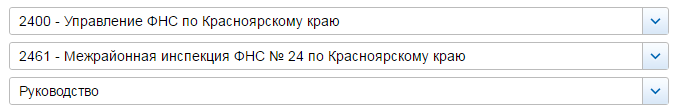 СВЕДЕНИЯ О ДОХОДАХ, ОБ ИМУЩЕСТВЕ И ОБЯЗАТЕЛЬСТВАХ ИМУЩЕСТВЕННОГО ХАРАКТЕРА ГОСУДАРСТВЕННЫХ ГРАЖДАНСКИХ СЛУЖАЩИХ ФНС РОССИИ ЗА ПЕРИОД С 1 ЯНВАРЯ 2019© 2005-2020 ФНС России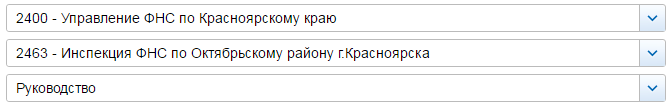 СВЕДЕНИЯ О ДОХОДАХ, ОБ ИМУЩЕСТВЕ И ОБЯЗАТЕЛЬСТВАХ ИМУЩЕСТВЕННОГО ХАРАКТЕРА ГОСУДАРСТВЕННЫХ ГРАЖДАНСКИХ СЛУЖАЩИХ ФНС РОССИИ ЗА ПЕРИОД С 1 ЯНВАРЯ 2019© 2005-2020 ФНС России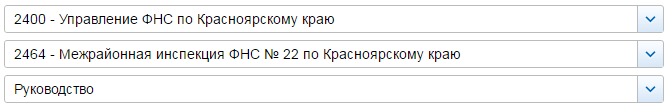 СВЕДЕНИЯ О ДОХОДАХ, ОБ ИМУЩЕСТВЕ И ОБЯЗАТЕЛЬСТВАХ ИМУЩЕСТВЕННОГО ХАРАКТЕРА ГОСУДАРСТВЕННЫХ ГРАЖДАНСКИХ СЛУЖАЩИХ ФНС РОССИИ ЗА ПЕРИОД С 1 ЯНВАРЯ 2019© 2005-2020 ФНС России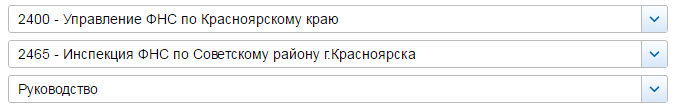 СВЕДЕНИЯ О ДОХОДАХ, ОБ ИМУЩЕСТВЕ И ОБЯЗАТЕЛЬСТВАХ ИМУЩЕСТВЕННОГО ХАРАКТЕРА ГОСУДАРСТВЕННЫХ ГРАЖДАНСКИХ СЛУЖАЩИХ ФНС РОССИИ ЗА ПЕРИОД С 1 ЯНВАРЯ 2019© 2005-2020 ФНС России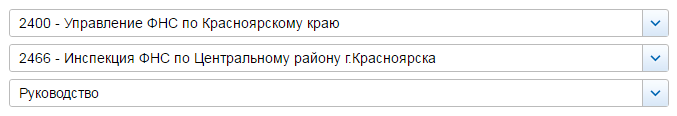 СВЕДЕНИЯ О ДОХОДАХ, ОБ ИМУЩЕСТВЕ И ОБЯЗАТЕЛЬСТВАХ ИМУЩЕСТВЕННОГО ХАРАКТЕРА ГОСУДАРСТВЕННЫХ ГРАЖДАНСКИХ СЛУЖАЩИХ ФНС РОССИИ ЗА ПЕРИОД С 1 ЯНВАРЯ 2019© 2005-2020 ФНС России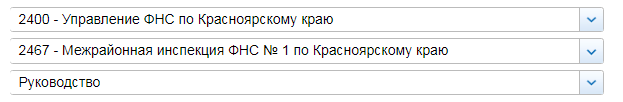 СВЕДЕНИЯ О ДОХОДАХ, ОБ ИМУЩЕСТВЕ И ОБЯЗАТЕЛЬСТВАХ ИМУЩЕСТВЕННОГО ХАРАКТЕРА ГОСУДАРСТВЕННЫХ ГРАЖДАНСКИХ СЛУЖАЩИХ ФНС РОССИИ ЗА ПЕРИОД С 1 ЯНВАРЯ 2019© 2005-2020 ФНС России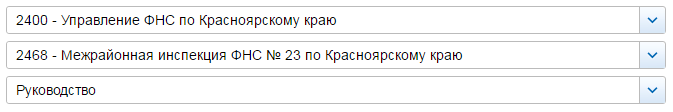 СВЕДЕНИЯ О ДОХОДАХ, ОБ ИМУЩЕСТВЕ И ОБЯЗАТЕЛЬСТВАХ ИМУЩЕСТВЕННОГО ХАРАКТЕРА ГОСУДАРСТВЕННЫХ ГРАЖДАНСКИХ СЛУЖАЩИХ ФНС РОССИИ ЗА ПЕРИОД С 1 ЯНВАРЯ 2019© 2005-2020 ФНС России№ п/пФамилия и инициалы лица, чьи сведения размещаютсяДолжностьОбъекты недвижимости, находящиеся в собственностиОбъекты недвижимости, находящиеся в собственностиОбъекты недвижимости, находящиеся в собственностиОбъекты недвижимости, находящиеся в собственностиОбъекты недвижимости, находящиеся в пользованииОбъекты недвижимости, находящиеся в пользованииОбъекты недвижимости, находящиеся в пользованииТранспортные средстваТранспортные средстваДекларированный годовой доход (руб.)Сведения об источниках получения средств, за счёт которых совершена сделка (вид приобретенного имущества, источники)Сведения об источниках получения средств, за счёт которых совершена сделка (вид приобретенного имущества, источники)№ п/пФамилия и инициалы лица, чьи сведения размещаютсяДолжностьвид объектавид собственностиплощадь (кв.м)страна расположениявид объектаплощадь (кв.м)страна расположениявидмаркаДекларированный годовой доход (руб.)вид приобретенного имуществаисточники1Бураков Дмитрий СергеевичРуководительквартираИндивидуальная83.4РФдачный дом33РФ3442230.96земельный участокИндивидуальная597РФсупругаквартира83.4РФ387081.42Бучацкая Ольга ВалентиновнаЗаместитель руководителяквартираИндивидуальная91.6РФ3258128.53супругквартираОбщая долевая - 1/4 доли53.4РФквартира91.6РФавтомобиль легковойSubaru, модель: Forester2470472.36автомобиль легковойMazda, модель: CX-53Лиференко Вадим ВладимировичЗаместитель руководителяквартираИндивидуальная74.6РФавтомобиль легковойМАЗДА СХ-53021347.67гаражИндивидуальная19.9РФсупругаквартираИндивидуальная31РФквартира74.6РФ2135011.88квартираИндивидуальная44.4РФ4Петрик Александр АнатольевичЗаместитель руководителяквартираОбщая долевая - 1/2 доли144.8РФавтомобиль легковойTOYOTA LAND CRUSER2780336.05земельный участокИндивидуальная2500РФавтоприцепМЗСА 817716квадроцикл (мотовездеход четырехколесный)Квадроцикл CAN AM OUTLANDER MAX 650моторная лодкаSmartLiner-19супругаквартираОбщая долевая - 1/2 доли144.8РФавтомобиль легковойAUDI Q5104716.76гаражИндивидуальная20.3РФземельный участокИндивидуальная1009РФземельный участокИндивидуальная1574РФ5Черкашина Татьяна АнатольевнаЗаместитель руководителяквартираОбщая долевая - 1/2 доли67.2РФ5663817.89супругквартираОбщая долевая - 1/2 доли67.2РФавтомобиль легковойNISSAN X-TRAIL756874.74квартираИндивидуальная35.1РФ№ п/пФамилия и инициалы лица, чьи сведения размещаютсяДолжностьОбъекты недвижимости, находящиеся в собственностиОбъекты недвижимости, находящиеся в собственностиОбъекты недвижимости, находящиеся в собственностиОбъекты недвижимости, находящиеся в собственностиОбъекты недвижимости, находящиеся в пользованииОбъекты недвижимости, находящиеся в пользованииОбъекты недвижимости, находящиеся в пользованииТранспортные средстваТранспортные средстваДекларированный годовой доход (руб.)Сведения об источниках получения средств, за счёт которых совершена сделка (вид приобретенного имущества, источники)Сведения об источниках получения средств, за счёт которых совершена сделка (вид приобретенного имущества, источники)№ п/пФамилия и инициалы лица, чьи сведения размещаютсяДолжностьвид объектавид собственностиплощадь (кв.м)страна расположениявид объектаплощадь (кв.м)страна расположениявидмаркаДекларированный годовой доход (руб.)вид приобретенного имуществаисточники1Тарташев Юрий АлександровичНачальникжилой домИндивидуальная95.5РФавтомобиль легковойToyota Vista2345541.58квартираИндивидуальная67.8РФавтомобиль легковойНИССАН TERRANOквартираИндивидуальная31.7РФземельный участокИндивидуальная799РФнесовершеннолетний ребёнокквартира67.8РФ0супругаквартираИндивидуальная32.6РФквартира67.8РФ522020.032Абрамкина Ирина ВикторовнаЗаместитель начальникажилой домИндивидуальная65.5РФ1940226.65квартираИндивидуальная35.8РФземельный участокИндивидуальная1060РФсупругжилой дом65.5РФавтомобиль легковойToyota corolla spasio197206.72несовершеннолетний ребёнокжилой дом65.5РФ03Денисова Ирина БорисовнаЗаместитель начальникаквартираИндивидуальная52.6РФ1763215.19гаражИндивидуальная24РФземельный участокИндивидуальная1000РФземельный участокИндивидуальная1353РФземельный участокИндивидуальная24РФ4Лукоянова Татьяна СтепановнаЗаместитель начальникаквартираИндивидуальная43.8РФ3836557.425Минченко Константин КонстантиновичЗаместитель начальникаквартираИндивидуальная56РФ1726038.39супругаквартираОбщая долевая - 1/4 доли64.2РФквартира56РФавтомобиль легковойHONDA FIT234095.58несовершеннолетний ребёнокквартира56РФ0№ п/пФамилия и инициалы лица, чьи сведения размещаютсяДолжностьОбъекты недвижимости, находящиеся в собственностиОбъекты недвижимости, находящиеся в собственностиОбъекты недвижимости, находящиеся в собственностиОбъекты недвижимости, находящиеся в собственностиОбъекты недвижимости, находящиеся в пользованииОбъекты недвижимости, находящиеся в пользованииОбъекты недвижимости, находящиеся в пользованииТранспортные средстваТранспортные средстваДекларированный годовой доход (руб.)Сведения об источниках получения средств, за счёт которых совершена сделка (вид приобретенного имущества, источники)Сведения об источниках получения средств, за счёт которых совершена сделка (вид приобретенного имущества, источники)№ п/пФамилия и инициалы лица, чьи сведения размещаютсяДолжностьвид объектавид собственностиплощадь (кв.м)страна расположениявид объектаплощадь (кв.м)страна расположениявидмаркаДекларированный годовой доход (руб.)вид приобретенного имуществаисточники1Дубицкая Татьяна ВладимировнаНачальникквартираОбщая долевая - 1/3 доли59.4РФ2032883.69квартираИндивидуальная44.8РФгаражИндивидуальная21.2РФземельный участокИндивидуальная24РФ2Бабошко Галина НиколаевнаЗаместитель начальникаквартираИндивидуальная45.1РФ1516357.4квартираИндивидуальная36.2РФ3Гусельникова Елена НиколаевнаЗаместитель начальникаквартираОбщая долевая - 1/4 доли56РФавтомобиль легковойToyota Raum1228992.93квартираОбщая совместная58РФнесовершеннолетний ребёнокквартира58РФ0супругквартираОбщая совместная58РФ712372.1гаражИндивидуальная22.2РФземельный участокИндивидуальная30РФземельный участокИндивидуальная26РФ4Таратутов Сергей НиколаевичЗаместитель начальникаквартираОбщая долевая - 1/2 доли66.3РФ1252870.02квартираИндивидуальная69.8РФземельный участокИндивидуальная3076РФсупругаквартираОбщая долевая - 1/2 доли66.3РФквартира69.8РФавтомобиль легковойHYUNDAI CRETA113410.52земельный участок3076РФ5Янкина Елена ВикторовнаЗаместитель начальникаквартираИндивидуальная44.7РФжилой дом43.4РФавтомобиль легковойHonda Fit1243339.77квартираОбщая долевая - 2/3 доли57.4РФземельный участок1422РФавтомобиль легковойЧери Т21ФЛземельный участокИндивидуальная1230РФсупругжилой домИндивидуальная43.4РФквартира44.7РФ602702.73квартираОбщая долевая - 1/2 доли46.9РФквартира57.4РФземельный участокИндивидуальная1422РФземельный участок1230РФнесовершеннолетний ребёнокжилой дом43.4РФ0квартира44.7РФквартира57.4РФземельный участок1230РФземельный участок1422РФ№ п/пФамилия и инициалы лица, чьи сведения размещаютсяДолжностьОбъекты недвижимости, находящиеся в собственностиОбъекты недвижимости, находящиеся в собственностиОбъекты недвижимости, находящиеся в собственностиОбъекты недвижимости, находящиеся в собственностиОбъекты недвижимости, находящиеся в пользованииОбъекты недвижимости, находящиеся в пользованииОбъекты недвижимости, находящиеся в пользованииТранспортные средстваТранспортные средстваДекларированный годовой доход (руб.)Сведения об источниках получения средств, за счёт которых совершена сделка (вид приобретенного имущества, источники)Сведения об источниках получения средств, за счёт которых совершена сделка (вид приобретенного имущества, источники)№ п/пФамилия и инициалы лица, чьи сведения размещаютсяДолжностьвид объектавид собственностиплощадь (кв.м)страна расположениявид объектаплощадь (кв.м)страна расположениявидмаркаДекларированный годовой доход (руб.)вид приобретенного имуществаисточники1Смирнов Владимир ВитальевичНачальникквартираОбщая долевая - 1/3 доли65.5РФавтомобиль легковойNISSAN, модель: MURANO2503871.95квартираИндивидуальная48.4РФквартираОбщая совместная65.4РФгаражИндивидуальная28.1РФсупругаквартираИндивидуальная35.6РФквартира65.5РФ1057252.12квартираОбщая совместная65.4РФземельный участокИндивидуальная875РФ2Викторова Светлана АнтоновнаЗаместитель начальникажилой дом159.5РФ1303684.91земельный участок2682РФсупругжилой домИндивидуальная159.5РФ1042468.91квартираИндивидуальная61.2РФземельный участокИндивидуальная2682РФ3Пастухова Елена НиколаевнаЗаместитель начальникаквартираИндивидуальная41.5РФжилой дом100.9РФ1323844.06квартираИндивидуальная36РФземельный участок1917.22РФсупругжилой домИндивидуальная100.9РФавтомобиль легковойNISSAN, модель: X-TRAIL767062.14гаражИндивидуальная24РФавтомобиль грузовойГАЗ, модель: 53Аземельный участокИндивидуальная1917.2РФавтобусУАЗ, модель: 2206земельный участокИндивидуальная154РФ4Петровская Марина ВасильевнаЗаместитель начальникаквартираОбщая совместная110.7РФ1398701.89земельный участокОбщая совместная599РФсупругквартираОбщая совместная110.7РФавтомобиль легковойHonda Orthia1119646.9квартираИндивидуальная27.6РФавтомобиль легковойTOYOTA RAV 4квартираИндивидуальная47РФвид: "суда морские и внутреннего плавания"моторная лодка, модель: индивидуальный проектгаражИндивидуальная22.2РФземельный участокОбщая совместная599РФземельный участокИндивидуальная27РФ5Тимошенко Гульнара НиколаевнаЗаместитель начальникажилой домИндивидуальная87.7РФ1535399.79квартираИндивидуальная66.9РФземельный участокИндивидуальная774РФнесовершеннолетний ребёнокжилой дом87.7РФ0земельный участок774РФ№ п/пФамилия и инициалы лица, чьи сведения размещаютсяДолжностьОбъекты недвижимости, находящиеся в собственностиОбъекты недвижимости, находящиеся в собственностиОбъекты недвижимости, находящиеся в собственностиОбъекты недвижимости, находящиеся в собственностиОбъекты недвижимости, находящиеся в пользованииОбъекты недвижимости, находящиеся в пользованииОбъекты недвижимости, находящиеся в пользованииТранспортные средстваТранспортные средстваДекларированный годовой доход (руб.)Сведения об источниках получения средств, за счёт которых совершена сделка (вид приобретенного имущества, источники)Сведения об источниках получения средств, за счёт которых совершена сделка (вид приобретенного имущества, источники)№ п/пФамилия и инициалы лица, чьи сведения размещаютсяДолжностьвид объектавид собственностиплощадь (кв.м)страна расположениявид объектаплощадь (кв.м)страна расположениявидмаркаДекларированный годовой доход (руб.)вид приобретенного имуществаисточники1Калашников Игорь АлександровичНачальник инспекцииквартираОбщая долевая - 5/6 доли91.2РФквартира78.7РФавтомобиль легковойПОРШЕ Cayenne Diezel2397180.78квартираИндивидуальная39.5РФгаражный бокс24РФсадовый домИндивидуальная29.5РФземельный участок557РФсупругаквартираИндивидуальная63.4РФ2441138.642Жёлудева Алёна ПетровнаЗаместитель начальникаквартираОбщая долевая - 1/2 доли63.4РФквартира63.4РФ1498613.443Плескач Светлана ВикторовнаЗаместитель начальникаквартираИндивидуальная61.2РФ1666355.55квартираОбщая долевая - 1/4 доли56.7РФсупругквартираОбщая долевая - 1/3 доли50РФквартира61.2РФавтомобиль легковойSKODA, модель: OCTAVIA832800.284Черепанова Светлана ГалимзяновнаЗаместитель начальникаквартираОбщая долевая - 1/3 доли59.3РФавтомобиль легковойHYUDAI TUCSON1595774.32садовый домИндивидуальная38РФавтомобиль легковойMAZDAFAMILIAземельный участокИндивидуальная1018.31РФсупругквартираОбщая долевая - 1/3 доли59.3РФ427104.21несовершеннолетний ребёнокквартираОбщая долевая - 1/3 доли59.3РФ05Чернавина Татьяна АнатольевнаЗаместитель начальникаквартираИндивидуальная49.6РФземельный участок30.2РФ1627788.78квартираОбщая совместная35.9РФгаражИндивидуальная30.2РФсупругквартираОбщая совместная35.9РФквартира49.6РФавтомобиль легковойТОЙОТА COROLLA586256.63земельный участокИндивидуальная500РФ№ п/пФамилия и инициалы лица, чьи сведения размещаютсяДолжностьОбъекты недвижимости, находящиеся в собственностиОбъекты недвижимости, находящиеся в собственностиОбъекты недвижимости, находящиеся в собственностиОбъекты недвижимости, находящиеся в собственностиОбъекты недвижимости, находящиеся в пользованииОбъекты недвижимости, находящиеся в пользованииОбъекты недвижимости, находящиеся в пользованииТранспортные средстваТранспортные средстваДекларированный годовой доход (руб.)Сведения об источниках получения средств, за счёт которых совершена сделка (вид приобретенного имущества, источники)Сведения об источниках получения средств, за счёт которых совершена сделка (вид приобретенного имущества, источники)№ п/пФамилия и инициалы лица, чьи сведения размещаютсяДолжностьвид объектавид собственностиплощадь (кв.м)страна расположениявид объектаплощадь (кв.м)страна расположениявидмаркаДекларированный годовой доход (руб.)вид приобретенного имуществаисточники1Захарова Светлана НиколаевнаНачальникжилой домОбщая долевая - 1/2 доли108.6РФземельный участок716РФ1986675.83жилой домОбщая совместная209.8РФквартираОбщая долевая - 1/3 доли115.5РФквартираОбщая совместная62.5РФквартираИндивидуальная128.4РФземельный участокОбщая долевая - 1/2 доли1298РФсупругжилой домОбщая долевая - 1/2 доли108.6РФземельный участок716РФавтомобиль легковойТОЙОТА, модель: ЛАНДКРУЗЕР-ПРАДО1477122.83жилой домОбщая совместная209.8РФземельный участок44.3РФавтоприцепПрицеп к легковому автомобилю (нет марки), модель: МЗСА 817111квартираОбщая долевая - 1/3 доли115.5РФквартираОбщая совместная62.5РФгаражИндивидуальная44.3РФземельный участокОбщая долевая - 1/2 доли1298РФземельный участокИндивидуальная1968РФ2Понамарева Олеся АлександровнаЗаместитель начальниказемельный участокИндивидуальная500РФквартира53.1РФавтомобиль легковойHONDA, модель: FIT2127319.813Сергань Жанна АнтоновнаЗаместитель начальникаквартираИндивидуальная94.1РФквартира67.2РФавтомобиль легковойMitsubishi, модель: ASX 1.82462859.74квартираИндивидуальная54.3РФквартира50.4РФсупругквартира54.3РФавтомобиль легковойHyundai, модель: Tucson405558.19квартира94.1РФнесовершеннолетний ребёнокквартира94.1РФ0квартира54.3РФ№ п/пФамилия и инициалы лица, чьи сведения размещаютсяДолжностьОбъекты недвижимости, находящиеся в собственностиОбъекты недвижимости, находящиеся в собственностиОбъекты недвижимости, находящиеся в собственностиОбъекты недвижимости, находящиеся в собственностиОбъекты недвижимости, находящиеся в пользованииОбъекты недвижимости, находящиеся в пользованииОбъекты недвижимости, находящиеся в пользованииТранспортные средстваТранспортные средстваДекларированный годовой доход (руб.)Сведения об источниках получения средств, за счёт которых совершена сделка (вид приобретенного имущества, источники)Сведения об источниках получения средств, за счёт которых совершена сделка (вид приобретенного имущества, источники)№ п/пФамилия и инициалы лица, чьи сведения размещаютсяДолжностьвид объектавид собственностиплощадь (кв.м)страна расположениявид объектаплощадь (кв.м)страна расположениявидмаркаДекларированный годовой доход (руб.)вид приобретенного имуществаисточники1Попков Юрий ЮрьевичНачальник инспекцииквартира67.2РФавтомобиль легковойФОРД, модель: С-Мах2590894.82квартира51.9РФквартира37.2РФсупругаквартираИндивидуальная51.9РФквартира67.2РФавтомобиль легковойНИССАН, модель: Note11000земельный участокОбщая долевая - 1/2 доли1182.8РФ2Парфёнов Сергей ГеннадьевичЗаместитель начальника инспекцииквартираОбщая долевая - 1/2 доли61.6РФдачный дом400РФавтомобиль легковойТОЙОТА, модель: Камри1367290.38квартираИндивидуальная33.2РФгараж24РФгараж24РФнесовершеннолетний ребёнокквартира61.6РФ0супругаквартираОбщая долевая - 1/2 доли61.6РФдачный дом400РФ630532.053Шнидман Светлана ВалерьевнаЗаместитель начальника инспекцииквартираИндивидуальная45.2РФквартира78.6РФ1363225.28квартираИндивидуальная35.6РФсупругквартираИндивидуальная78.6РФгараж32РФавтомобиль легковойФОЛЬКСВАГЕН, модель: Tiguan1653179.294Целыковский Алексей ВячеславовичЗаместитель начальника инспекции-начальник отдела информационных технологийквартираИндивидуальная78.6РФгараж32РФавтомобиль легковойФОЛЬКСВАГЕН, модель: Tiguan1653179.29супругаквартираИндивидуальная45.2РФквартира78.6РФ1363225.28квартираИндивидуальная35.6РФ№ п/пФамилия и инициалы лица, чьи сведения размещаютсяДолжностьОбъекты недвижимости, находящиеся в собственностиОбъекты недвижимости, находящиеся в собственностиОбъекты недвижимости, находящиеся в собственностиОбъекты недвижимости, находящиеся в собственностиОбъекты недвижимости, находящиеся в пользованииОбъекты недвижимости, находящиеся в пользованииОбъекты недвижимости, находящиеся в пользованииТранспортные средстваТранспортные средстваДекларированный годовой доход (руб.)Сведения об источниках получения средств, за счёт которых совершена сделка (вид приобретенного имущества, источники)Сведения об источниках получения средств, за счёт которых совершена сделка (вид приобретенного имущества, источники)№ п/пФамилия и инициалы лица, чьи сведения размещаютсяДолжностьвид объектавид собственностиплощадь (кв.м)страна расположениявид объектаплощадь (кв.м)страна расположениявидмаркаДекларированный годовой доход (руб.)вид приобретенного имуществаисточники1Дашук Александр ЮрьевичНачальникквартираОбщая долевая - 1/4 доли251.1РФавтомобиль легковойAudi, модель: A6 Allroad Quattro1996913.62земельный участокОбщая долевая - 1/4 доли1200РФнесовершеннолетний ребёнокквартира251.1РФ0несовершеннолетний ребёнокквартираОбщая долевая - 1/4 доли251.1РФавтомобиль легковойNissan, модель: Cefiro385621.6земельный участокОбщая долевая - 1/4 доли1200РФсупругаквартираОбщая долевая - 1/4 доли251.1РФавтомобиль легковойCITROEN, модель: C4457575.15земельный участокОбщая долевая - 1/4 доли1200РФ2Оленина Наталья ВладимировнаЗаместитель начальникажилой домИндивидуальная19.9РФземельный участок541.5РФавтомобиль легковойToyota, модель: Yaris1449553.01квартираИндивидуальная79.4РФземельный участокИндивидуальная936РФнесовершеннолетний ребёнокквартира79.4РФ105003Попова Елена ПавловнаЗаместитель начальникаквартираОбщая долевая - 3/4 доли62.8РФавтомобиль легковойNISSAN, модель: TIIDA, VIN:3 NIFCACUK5873861433275.19гаражИндивидуальная36.5РФземельный участокИндивидуальная36РФ4Симанчук Галина ИннокентьевнаЗаместитель начальникажилой домОбщая долевая - 1/2 доли27.6РФавтомобиль легковойToyota, модель: Corolla1696995.2квартираИндивидуальная51.3РФквартираИндивидуальная13.9РФземельный участокОбщая долевая - 1/2 доли1200РФземельный участокОбщая долевая - 1/2 доли603РФсупругдачный домИндивидуальная15.9РФжилой дом27.6РФавтомобиль легковойЛада, модель: 212140186109.42гаражИндивидуальная27.6РФквартира51.3РФвид: "прочие водные транспортные средства"Лодка, модель: Мотолодка"Воронеж"земельный участокИндивидуальная27.6РФземельный участок1200РФземельный участокИндивидуальная595РФземельный участок603РФ№ п/пФамилия и инициалы лица, чьи сведения размещаютсяДолжностьОбъекты недвижимости, находящиеся в собственностиОбъекты недвижимости, находящиеся в собственностиОбъекты недвижимости, находящиеся в собственностиОбъекты недвижимости, находящиеся в собственностиОбъекты недвижимости, находящиеся в пользованииОбъекты недвижимости, находящиеся в пользованииОбъекты недвижимости, находящиеся в пользованииТранспортные средстваТранспортные средстваДекларированный годовой доход (руб.)Сведения об источниках получения средств, за счёт которых совершена сделка (вид приобретенного имущества, источники)Сведения об источниках получения средств, за счёт которых совершена сделка (вид приобретенного имущества, источники)№ п/пФамилия и инициалы лица, чьи сведения размещаютсяДолжностьвид объектавид собственностиплощадь (кв.м)страна расположениявид объектаплощадь (кв.м)страна расположениявидмаркаДекларированный годовой доход (руб.)вид приобретенного имуществаисточники1Фомин Алексей ВалентиновичНачальникжилой домИндивидуальная164.3РФквартира52.4РФавтомобиль легковойChevrolet, модель: GMT900 (Tahoe)3774907.68квартираОбщая долевая - 1/2 доли66.2РФавтомобиль легковойХундай, модель: i 30земельный участокИндивидуальная974РФснегоходYAMAHA VK540E, модель: YAMAHA VK540Eнесовершеннолетний ребёнокквартира66.2РФ0супругаквартира66.2РФ1291937.192Корецкая Елена ПавловнаЗаместитель начальникаквартираИндивидуальная53.3РФ3630455.96несовершеннолетний ребёнокквартира53.3РФ0супругквартира53.3РФ2156629.333Корнилова Ольга АлексеевнаЗаместитель начальникаквартираИндивидуальная37.3РФквартира51.7РФавтомобиль легковойTOYOTA CAMRY, модель: TOYOTA CAMRY4559126.53квартираИндивидуальная121.8РФавтомобиль легковойHYUNDAI SOLARIS, модель: HYUNDAI SOLARIS№ п/пФамилия и инициалы лица, чьи сведения размещаютсяДолжностьОбъекты недвижимости, находящиеся в собственностиОбъекты недвижимости, находящиеся в собственностиОбъекты недвижимости, находящиеся в собственностиОбъекты недвижимости, находящиеся в собственностиОбъекты недвижимости, находящиеся в пользованииОбъекты недвижимости, находящиеся в пользованииОбъекты недвижимости, находящиеся в пользованииТранспортные средстваТранспортные средстваДекларированный годовой доход (руб.)Сведения об источниках получения средств, за счёт которых совершена сделка (вид приобретенного имущества, источники)Сведения об источниках получения средств, за счёт которых совершена сделка (вид приобретенного имущества, источники)№ п/пФамилия и инициалы лица, чьи сведения размещаютсяДолжностьвид объектавид собственностиплощадь (кв.м)страна расположениявид объектаплощадь (кв.м)страна расположениявидмаркаДекларированный годовой доход (руб.)вид приобретенного имуществаисточники1Игнатов Андрей АлексеевичНачальникквартираОбщая совместная81РФквартира43.2РФ2060828.47квартира39.4РФнесовершеннолетний ребёнокквартираОбщая долевая - 1/3 доли43.2РФ62249.942Бурмистров Александр ИгоревичЗаместитель начальникажилой домИндивидуальная47РФквартира52РФавтомобиль легковойToyota Land Cruiser1564098.75квартираОбщая долевая - 1/4 доли59.1РФземельный участок1445РФавтомобиль легковойАУДИ, модель: Q5земельный участокИндивидуальная1038РФавтомобиль легковойОПЕЛЬ, модель: VECTRAземельный участокИндивидуальная1056РФземельный участокИндивидуальная1046РФнесовершеннолетний ребёнокквартира38.7РФ0несовершеннолетний ребёнокквартира76.5РФ0супругагаражИндивидуальная28РФквартира76.5РФ811722.3земельный участокИндивидуальная28РФ3Доличенко Елена ВладимировнаЗаместитель начальникаквартираОбщая долевая - 1/3 доли50.2РФавтомобиль легковойМАЗДА, модель: FAMILIA1530976.75супругжилой домИндивидуальная48.9РФавтомобиль легковойВАЗ, модель: 2105383360.07гаражИндивидуальная18РФземельный участокИндивидуальная1210РФземельный участокИндивидуальная18РФ4Сбитнев Владимир НиколаевичЗаместитель начальникаквартираИндивидуальная62.5РФавтомобиль легковойНиссан, модель: Х-ТРЕЙЛ4596119.76автоприцепПрицеп к легковому т/с5Толдина Елена НиколаевнаЗаместитель начальникаквартираОбщая совместная64.7РФавтомобиль легковойССАНГ ЙОНГ, модель: Kyron II1243018.75квартираИндивидуальная35.4РФавтомобиль легковойКИА RIOземельный участокИндивидуальная600РФсупругквартираОбщая совместная64.7РФавтоприцеп821303, модель: отсутствует693153.04квартираИндивидуальная36.4РФгаражИндивидуальная29РФгаражИндивидуальная24РФхозяйственное строение или сооружениеИндивидуальная10РФземельный участокИндивидуальная29РФземельный участокИндивидуальная1472РФ6Югова Людмила ВикторовнаЗаместитель начальникажилой домИндивидуальная25.8РФ1318161.3квартираОбщая долевая - 1/2 доли66.1РФквартираОбщая совместная35.8РФземельный участокИндивидуальная2122РФсупругквартираИндивидуальная43.1РФквартира66.1РФавтомобиль легковойШевроле, модель: TRAIL BLAZER904632.04квартираОбщая совместная35.8РФземельный участокИндивидуальная600РФ№ п/пФамилия и инициалы лица, чьи сведения размещаютсяДолжностьОбъекты недвижимости, находящиеся в собственностиОбъекты недвижимости, находящиеся в собственностиОбъекты недвижимости, находящиеся в собственностиОбъекты недвижимости, находящиеся в собственностиОбъекты недвижимости, находящиеся в пользованииОбъекты недвижимости, находящиеся в пользованииОбъекты недвижимости, находящиеся в пользованииТранспортные средстваТранспортные средстваДекларированный годовой доход (руб.)Сведения об источниках получения средств, за счёт которых совершена сделка (вид приобретенного имущества, источники)Сведения об источниках получения средств, за счёт которых совершена сделка (вид приобретенного имущества, источники)№ п/пФамилия и инициалы лица, чьи сведения размещаютсяДолжностьвид объектавид собственностиплощадь (кв.м)страна расположениявид объектаплощадь (кв.м)страна расположениявидмаркаДекларированный годовой доход (руб.)вид приобретенного имуществаисточники1Бессонова Елена ДмитриевнаНачальникжилой домИндивидуальная152.3РФземельный участок1978РФавтомобиль легковойОПЕЛЬ, модель: ВЕКТРА2327598.54квартираИндивидуальная34.4РФгаражИндивидуальная24РФземельный участокИндивидуальная1234.3РФземельный участокИндивидуальная861РФсооружениеИндивидуальная24РФ2Девотчак Наталья НиколаевнаЗаместитель начальникаквартираИндивидуальная67РФ1562412.7супругквартира67РФавтомобиль легковойFORD, модель: FOCUS4002647.9автомобиль легковойTOYОTA, модель: CAMRYнесовершеннолетний ребёнокквартира67РФ03Калинина Татьяна НиколаевнаЗаместитель начальникаквартираОбщая долевая - 1/2 доли67.3РФ1483896.25супругземельный участокИндивидуальная920РФквартира67.3РФавтомобиль легковойKIA, модель: Spectra (FB272)0земельный участокИндивидуальная602РФ4Комогорцев Виктор ИгоревичЗаместитель начальникаквартираИндивидуальная65.2РФ1272825.77квартираОбщая долевая - 1/2 доли40.8РФ№ п/пФамилия и инициалы лица, чьи сведения размещаютсяДолжностьОбъекты недвижимости, находящиеся в собственностиОбъекты недвижимости, находящиеся в собственностиОбъекты недвижимости, находящиеся в собственностиОбъекты недвижимости, находящиеся в собственностиОбъекты недвижимости, находящиеся в пользованииОбъекты недвижимости, находящиеся в пользованииОбъекты недвижимости, находящиеся в пользованииТранспортные средстваТранспортные средстваДекларированный годовой доход (руб.)Сведения об источниках получения средств, за счёт которых совершена сделка (вид приобретенного имущества, источники)Сведения об источниках получения средств, за счёт которых совершена сделка (вид приобретенного имущества, источники)№ п/пФамилия и инициалы лица, чьи сведения размещаютсяДолжностьвид объектавид собственностиплощадь (кв.м)страна расположениявид объектаплощадь (кв.м)страна расположениявидмаркаДекларированный годовой доход (руб.)вид приобретенного имуществаисточники1Сторожев Владимир БорисовичНачальник инспекциижилой домИндивидуальная106.9РФавтоприцепМЗСА2407419.41квартираОбщая долевая - 1/3 доли74.5РФквартираИндивидуальная91.7РФвид имущества: иные строения, помещения и сооружения (овощехранилище)Индивидуальная4.1РФвид имущества: иные строения, помещения и сооружения (нежилое помещение (парковка))Общая долевая - 300/30041 доли6176.4РФпомещениеИндивидуальная41.7РФземельный участокИндивидуальная1445РФсупругаквартираОбщая долевая - 1/3 доли74.5РФавтомобиль легковойSkoda, модель: Rapid377897.64квартираИндивидуальная59.8РФ2Васильева Лидия АлександровнаЗаместитель начальникажилой домИндивидуальная52.3РФавтомобиль легковойVOLKSWAGEN, модель: TIGUAN2222401.76квартираОбщая долевая - 1/3 доли50.6РФземельный участокИндивидуальная1586РФсупругквартираОбщая долевая - 1/3 доли50.6РФавтомобиль легковойVolkswagen jetta382763.99квартираИндивидуальная33.4РФ3Голендухин Дмитрий ГеннадьевичЗаместитель начальникаквартира65РФавтомобиль легковойхонда, модель: аккорд2030465.631. квартира1. кредит
2. накопления за предыдущие годы4Кащеев Максим СергеевичЗаместитель начальникаквартираОбщая совместная107.3РФавтомобиль легковойSUZUKI, модель: GRAND VITARA7570785.991. квартира1. доход от продажи имущества
2. кредитнесовершеннолетний ребёнокквартира72.5РФ0несовершеннолетний ребёнокквартира107.3РФ0супругаквартираОбщая совместная107.3РФквартира72.5РФ1157380.131. квартира1. доход от продажи имущества
2. кредит5Скурковина Елена АнатольевнаЗаместитель начальникаквартира44.4РФавтомобиль легковойToyota, модель: Vista ARDEO5393449.34супругжилой дом69РФ1275000квартира44.4РФнесовершеннолетний ребёнокквартира44.4РФ0несовершеннолетний ребёнокквартира44.4РФ0№ п/пФамилия и инициалы лица, чьи сведения размещаютсяДолжностьОбъекты недвижимости, находящиеся в собственностиОбъекты недвижимости, находящиеся в собственностиОбъекты недвижимости, находящиеся в собственностиОбъекты недвижимости, находящиеся в собственностиОбъекты недвижимости, находящиеся в пользованииОбъекты недвижимости, находящиеся в пользованииОбъекты недвижимости, находящиеся в пользованииТранспортные средстваТранспортные средстваДекларированный годовой доход (руб.)Сведения об источниках получения средств, за счёт которых совершена сделка (вид приобретенного имущества, источники)Сведения об источниках получения средств, за счёт которых совершена сделка (вид приобретенного имущества, источники)№ п/пФамилия и инициалы лица, чьи сведения размещаютсяДолжностьвид объектавид собственностиплощадь (кв.м)страна расположениявид объектаплощадь (кв.м)страна расположениявидмаркаДекларированный годовой доход (руб.)вид приобретенного имуществаисточники1Сподынский Виталий ПетровичНачальникквартираОбщая долевая - 1/2 доли53.8РФавтомобиль легковойToyota Corolla, модель: Fielder2398939.02несовершеннолетний ребёноккомнатаОбщая долевая - 1/2 доли12РФквартира53.8РФ0супругаквартираОбщая долевая - 1/2 доли53.8РФавтомобиль легковойХундай, модель: I30947017.4комнатаОбщая долевая - 1/2 доли12РФнесовершеннолетний ребёнокквартира53.8РФ0комната12РФ2Колотилина Екатерина АлександровнаЗаместитель начальникаквартираИндивидуальная30.8РФземельный участок16.5РФавтомобиль легковойMitsubishi, модель: Airtrek2160556.21квартираИндивидуальная53.4РФгаражИндивидуальная16.5РФсупругквартира53.4РФ1029675.1несовершеннолетний ребёнокквартира53.4РФ0несовершеннолетний ребёнокквартира53.4РФ03Матуляк Юрий МихайловичЗаместитель начальникаквартираИндивидуальная117.9РФавтомобиль легковойHyndai, модель: Santa Fe 2/2 АТ3229113.79супругажилой домИндивидуальная167РФквартира117.9РФ0земельный участокИндивидуальная1500РФвид имущества: иное имущество, отнесенное законом к недвижимости (Баня)Индивидуальная46РФнесовершеннолетний ребёнокквартира117.9РФ0несовершеннолетний ребёнокквартира117.9РФ0несовершеннолетний ребёнокквартира117.9РФ04Самедова Светлана КузьминичнаЗаместитель начальникаквартира189РФ2405694.145Сопиков Дмитрий ЛеонидовичЗаместитель начальниказемельный участокИндивидуальная950РФквартира52.2РФавтомобиль легковойШевроле, модель: Lacetti1742720.09№ п/пФамилия и инициалы лица, чьи сведения размещаютсяДолжностьОбъекты недвижимости, находящиеся в собственностиОбъекты недвижимости, находящиеся в собственностиОбъекты недвижимости, находящиеся в собственностиОбъекты недвижимости, находящиеся в собственностиОбъекты недвижимости, находящиеся в пользованииОбъекты недвижимости, находящиеся в пользованииОбъекты недвижимости, находящиеся в пользованииТранспортные средстваТранспортные средстваДекларированный годовой доход (руб.)Сведения об источниках получения средств, за счёт которых совершена сделка (вид приобретенного имущества, источники)Сведения об источниках получения средств, за счёт которых совершена сделка (вид приобретенного имущества, источники)№ п/пФамилия и инициалы лица, чьи сведения размещаютсяДолжностьвид объектавид собственностиплощадь (кв.м)страна расположениявид объектаплощадь (кв.м)страна расположениявидмаркаДекларированный годовой доход (руб.)вид приобретенного имуществаисточники1Федорова Лариса НиколаевнаНачальник инспекцииквартира67РФ2988788.362Есина Наталья ГеннадьевнаЗаместитель начальника инспекцииквартираИндивидуальная53.1РФавтомобиль легковойХУНДАЙ IX35, модель: 20121993053.643Кабанова Наталья ЛеонидовнаЗаместитель начальника инспекцииквартира98.3РФ1903053.49супругквартираИндивидуальная98.3РФземельный участок16.5РФавтомобиль легковойHYNDAI, модель: TUCSON4690193.94гаражИндивидуальная16.5РФавтомобиль легковойTOYOTA, модель: LAND CRUISER 200гаражИндивидуальная35.9РФмотоциклHARLEY DAVIDSON, модель: VRSCPгаражИндивидуальная36РФмотоциклHARLEY DAVIDSON, модель: FLHTKгаражИндивидуальная35.8РФмотоциклKAWASAKI, модель: ER650Aземельный участокИндивидуальная761РФвид: "прочие самоходные машины и механизмы на пневматическом и гусеничном ходу"СНЕГОБОЛОТОХОД, модель: CFMOTO X6земельный участокИндивидуальная19РФземельный участокИндивидуальная19РФземельный участокИндивидуальная19РФнесовершеннолетний ребёнокквартираОбщая долевая - 1/2 доли52.9РФквартира98.3РФ04Морозова Марина ВладимировнаЗаместитель начальника инспекцииземельный участокОбщая долевая - 1/4 доли1500РФквартира81.3РФ1897634.74супругквартираИндивидуальная33.8РФавтомобиль легковойХонда, модель: Fit Shuttle673394.45квартираИндивидуальная81.3РФнесовершеннолетний ребёнокквартира81.3РФ0несовершеннолетний ребёнокквартира81.3РФ05Поминов Евгений НиколаевичЗаместитель начальника инспекцииквартираИндивидуальная36РФавтомобиль легковойCHEVROLET LANOS 2007 г.в.1924394.24квартираОбщая совместная57.3РФавтомобиль легковойВАЗ 21053 1994 г.в.супругаквартираИндивидуальная30.7РФ100890.74квартираОбщая совместная57.3РФземельный участокИндивидуальная780РФ№ п/пФамилия и инициалы лица, чьи сведения размещаютсяДолжностьОбъекты недвижимости, находящиеся в собственностиОбъекты недвижимости, находящиеся в собственностиОбъекты недвижимости, находящиеся в собственностиОбъекты недвижимости, находящиеся в собственностиОбъекты недвижимости, находящиеся в пользованииОбъекты недвижимости, находящиеся в пользованииОбъекты недвижимости, находящиеся в пользованииТранспортные средстваТранспортные средстваДекларированный годовой доход (руб.)Сведения об источниках получения средств, за счёт которых совершена сделка (вид приобретенного имущества, источники)Сведения об источниках получения средств, за счёт которых совершена сделка (вид приобретенного имущества, источники)№ п/пФамилия и инициалы лица, чьи сведения размещаютсяДолжностьвид объектавид собственностиплощадь (кв.м)страна расположениявид объектаплощадь (кв.м)страна расположениявидмаркаДекларированный годовой доход (руб.)вид приобретенного имуществаисточники1Подымов Руслан ВикторовичНачальникквартираИндивидуальная47.8РФземельный участок1165РФавтомобиль легковойFord, модель: KUGA2473696.38квартираИндивидуальная82.2РФсупругаквартираИндивидуальная42.3РФквартира82.2РФ958749.85квартираИндивидуальная64РФземельный участокИндивидуальная1165РФ2Бипперт Александр АртуровичЗаместитель начальникаквартираИндивидуальная81РФ2244533.16квартираИндивидуальная47.7РФнесовершеннолетний ребёнокквартира81РФ0несовершеннолетний ребёнокквартира81РФ03Гресько Наталья ВладимировнаЗаместитель начальникаквартираОбщая долевая - 1/2 доли61.8РФквартира75.1РФ2952905.59супругквартираОбщая долевая - 1/2 доли61.8РФквартира75.1РФавтомобиль легковойKIA, модель: SLS (Sportage)982908.47квартираИндивидуальная44.1РФавтоприцепКЗАП 8140квартираИндивидуальная36.2РФгаражИндивидуальная53.7РФземельный участокИндивидуальная716РФ4Хайконенко Татьяна АнатольевнаЗаместитель начальникаквартираОбщая совместная52.9РФ2693722.67квартираОбщая совместная85.3РФземельный участокИндивидуальная1035РФсупругквартираОбщая совместная52.9РФавтомобиль легковойGreat, модель: WALL CC 6461 KM 29603083.48квартираОбщая совместная85.3РФгаражИндивидуальная18РФ5Шурякова Татьяна ИвановнаЗаместитель начальникаквартира32.4РФ2148192.04№ п/пФамилия и инициалы лица, чьи сведения размещаютсяДолжностьОбъекты недвижимости, находящиеся в собственностиОбъекты недвижимости, находящиеся в собственностиОбъекты недвижимости, находящиеся в собственностиОбъекты недвижимости, находящиеся в собственностиОбъекты недвижимости, находящиеся в пользованииОбъекты недвижимости, находящиеся в пользованииОбъекты недвижимости, находящиеся в пользованииТранспортные средстваТранспортные средстваДекларированный годовой доход (руб.)Сведения об источниках получения средств, за счёт которых совершена сделка (вид приобретенного имущества, источники)Сведения об источниках получения средств, за счёт которых совершена сделка (вид приобретенного имущества, источники)№ п/пФамилия и инициалы лица, чьи сведения размещаютсяДолжностьвид объектавид собственностиплощадь (кв.м)страна расположениявид объектаплощадь (кв.м)страна расположениявидмаркаДекларированный годовой доход (руб.)вид приобретенного имуществаисточники1Ермолаева Зоя ВикторовнаНачальникквартираИндивидуальная67.7РФ2035924.29вид имущества: иные строения, помещения и сооружения (часть парковочного места, № 229)Общая долевая - 1/136 доли3401.1РФвид имущества: иные строения, помещения и сооружения (часть парковочного места, № 244)Общая долевая - 1/136 доли179.3РФсупругквартира67.7РФавтомобиль легковойBMW, модель: 320I, дата регистрации 30.01.2014620701.79вид имущества: иные строения, помещения и сооружения (часть парковочного места № 229 (доля 1/136))3401.1РФвид имущества: иные строения, помещения и сооружения (часть парковочного места № 244 (доля 1/136))179.3РФ2Батурина Юлия ВладимировнаЗаместитель начальниказемельный участокИндивидуальная520РФквартира41.6РФ1676843.76несовершеннолетний ребёнокквартира41.6РФ0супруггаражИндивидуальная24РФквартира41.6РФавтомобиль легковойTOYOTA, модель: COROLLA AXIO363133.87земельный участокИндивидуальная35РФавтомобиль легковойTOYOTA, модель: COROLLA3Голышева Татьяна ВладимировнаЗаместитель начальникаквартираИндивидуальная42.2РФ1796151.33квартираОбщая долевая - 1/2 доли67.7РФгаражИндивидуальная50.8РФземельный участокОбщая долевая - 1/2 доли28РФсупругквартираОбщая долевая - 1/2 доли44.8РФквартира42.2РФавтомобиль легковойVOLVO, модель: ХС-60, 30.12.20131225692.28земельный участокОбщая долевая - 1/2 доли620РФ4Грабченко Анна ПетровнаЗаместитель начальниказемельный участокИндивидуальная964РФквартира104.1РФ1707387.36земельный участокИндивидуальная1028РФквартира81.2РФземельный участокИндивидуальная1361РФнесовершеннолетний ребёнокквартира81.2РФ0квартира104.1РФсупругквартираИндивидуальная104.1РФавтомобиль легковойBMW, модель: Х6826033.88земельный участокИндивидуальная1661РФ5Криничная Марина БорисовнаЗаместитель начальникаквартираИндивидуальная53.6РФ1772378.69квартираОбщая долевая - 1/2 доли48РФ№ п/пФамилия и инициалы лица, чьи сведения размещаютсяДолжностьОбъекты недвижимости, находящиеся в собственностиОбъекты недвижимости, находящиеся в собственностиОбъекты недвижимости, находящиеся в собственностиОбъекты недвижимости, находящиеся в собственностиОбъекты недвижимости, находящиеся в пользованииОбъекты недвижимости, находящиеся в пользованииОбъекты недвижимости, находящиеся в пользованииТранспортные средстваТранспортные средстваДекларированный годовой доход (руб.)Сведения об источниках получения средств, за счёт которых совершена сделка (вид приобретенного имущества, источники)Сведения об источниках получения средств, за счёт которых совершена сделка (вид приобретенного имущества, источники)№ п/пФамилия и инициалы лица, чьи сведения размещаютсяДолжностьвид объектавид собственностиплощадь (кв.м)страна расположениявид объектаплощадь (кв.м)страна расположениявидмаркаДекларированный годовой доход (руб.)вид приобретенного имуществаисточники1Заблоцкая Елена ВасильевнаНачальникквартираОбщая совместная39.7РФквартира58.4РФ2704036.47супругквартираОбщая совместная39.7РФвид имущества: иное имущество, отнесенное законом к недвижимости (парковочное место)30РФавтомобиль легковойКИА UM, модель: Sorento1170006.83квартираИндивидуальная58.4РФ2Внукова Ольга АлександровнаЗаместитель начальникаквартираОбщая совместная53.7РФавтомобиль легковойМАЗДА, модель: Демио5559647.76земельный участокИндивидуальная812РФзданиеИндивидуальная38.8РФсупругквартираОбщая совместная53.7РФавтомобиль легковойЛада, модель: Гранта 2191103814069.77вид имущества: иные строения, помещения и сооружения (внеквартирное помещение хранения)Индивидуальная3.1РФ3Толстикова Татьяна БорисовнаЗаместитель начальникаквартираИндивидуальная66.6РФавтомобиль легковойЛЭНД РОВЕР, модель: RANGE ROVER EVOQUE2896003.364Макаренко Светлана ВикторовнаЗаместитель начальника-начальник отделаквартираИндивидуальная73.7РФавтомобиль легковойФольксваген, модель: POLO2601831.27квартираОбщая долевая - 1/2 доли50.6РФсупругквартираИндивидуальная37.5РФквартира73.7РФ229640.73земельный участокИндивидуальная564РФ№ п/пФамилия и инициалы лица, чьи сведения размещаютсяДолжностьОбъекты недвижимости, находящиеся в собственностиОбъекты недвижимости, находящиеся в собственностиОбъекты недвижимости, находящиеся в собственностиОбъекты недвижимости, находящиеся в собственностиОбъекты недвижимости, находящиеся в пользованииОбъекты недвижимости, находящиеся в пользованииОбъекты недвижимости, находящиеся в пользованииТранспортные средстваТранспортные средстваДекларированный годовой доход (руб.)Сведения об источниках получения средств, за счёт которых совершена сделка (вид приобретенного имущества, источники)Сведения об источниках получения средств, за счёт которых совершена сделка (вид приобретенного имущества, источники)№ п/пФамилия и инициалы лица, чьи сведения размещаютсяДолжностьвид объектавид собственностиплощадь (кв.м)страна расположениявид объектаплощадь (кв.м)страна расположениявидмаркаДекларированный годовой доход (руб.)вид приобретенного имуществаисточники1Каленский Анатолий ВитальевичНачальник инспекцииквартираОбщая долевая - 1/4 доли69.9РФземельный участок23.3РФавтомобиль легковойHYNDAI, модель: IX352286426.18квартираИндивидуальная54.6РФгаражИндивидуальная23.3РФземельный участокИндивидуальная1000РФсупругаквартираОбщая долевая - 1/4 доли69.9РФ291078.4квартираИндивидуальная51.3РФвид имущества: иные строения, помещения и сооружения (7/25 долей нежилого помещения)Общая долевая - 7/25 доли77.3РФ2Кондратьева Ирина НиколаевнаЗаместитель начальника инспекцииквартираИндивидуальная44.3РФ1328963.023Виноградова Наталья НиколаевнаЗаместитель начальника инспекции-начальник отделаквартираИндивидуальная31.6РФквартира62.9РФ1267764.68гаражОбщая долевая - 1/2 доли15.8РФземельный участок15.8РФземельный участокИндивидуальная638РФсупругквартираИндивидуальная62.9РФземельный участок15.8РФавтомобиль легковойЛексус, модель: PX 3301414416.46гаражОбщая долевая - 1/2 доли15.8РФ